наличие спортивного зала - имеется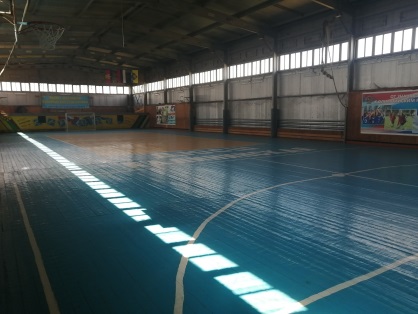 наличие тренажёрного зала - имеется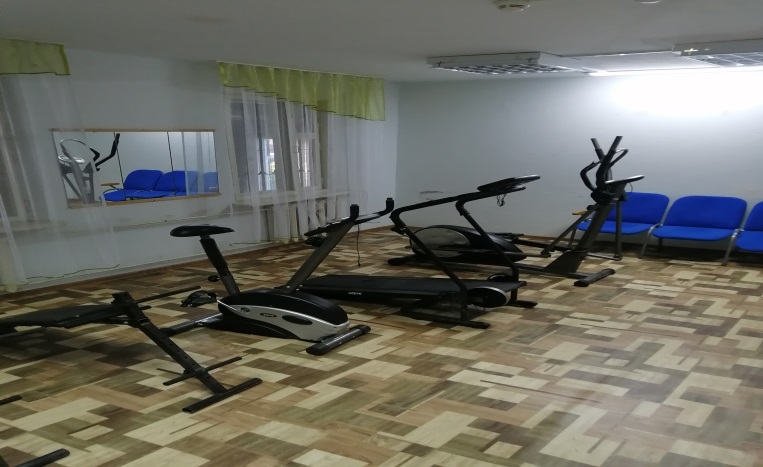 Библиотечный фонд находиться в методическом кабинете 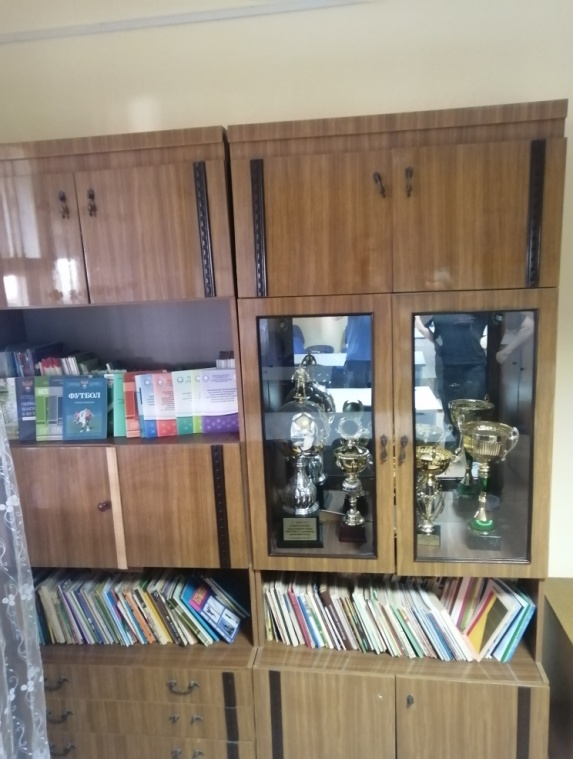 наличие медицинского кабинета - имеется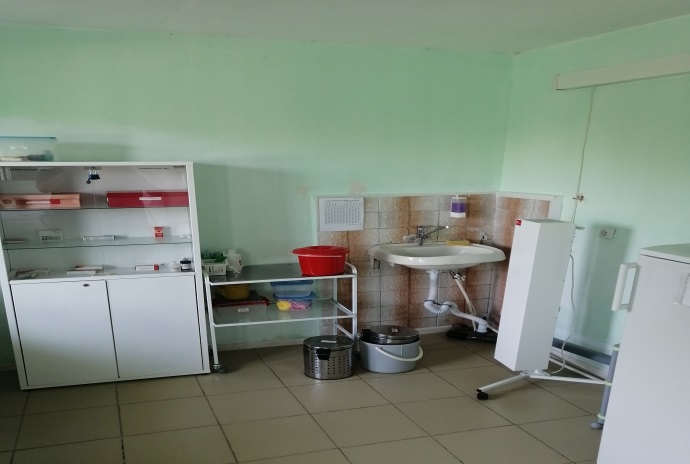 зона отдыха и ожидания детей-имеется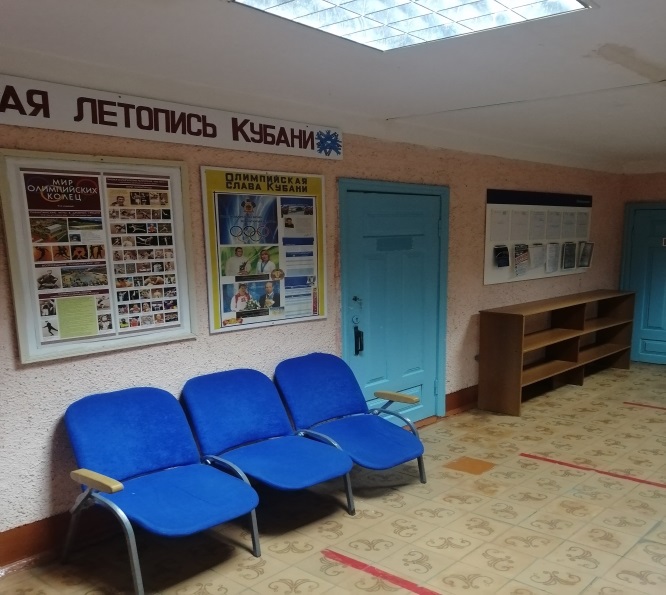 организация питьевого режима в учреждении - имеется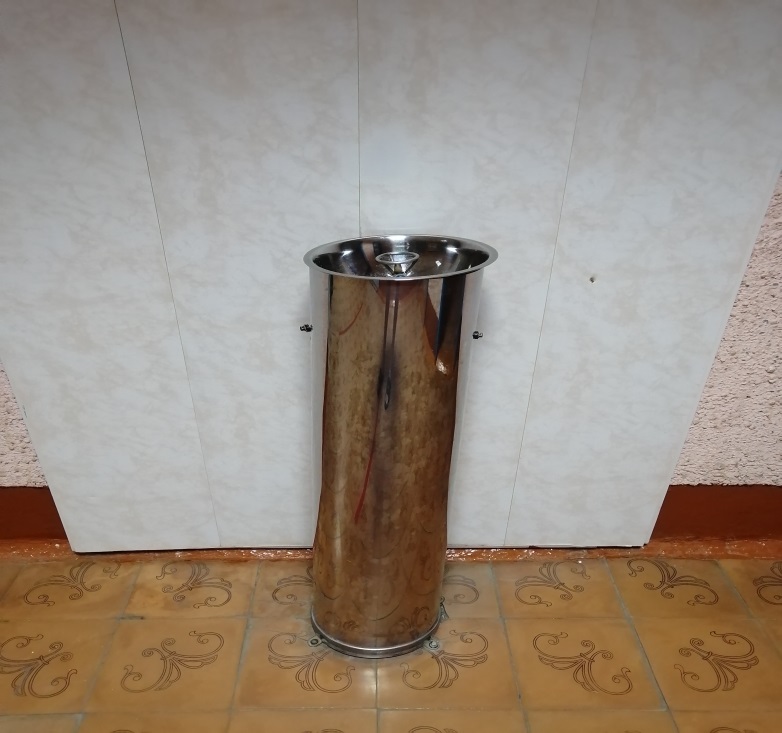 туалетные комнаты для мальчиков и девочек-имеется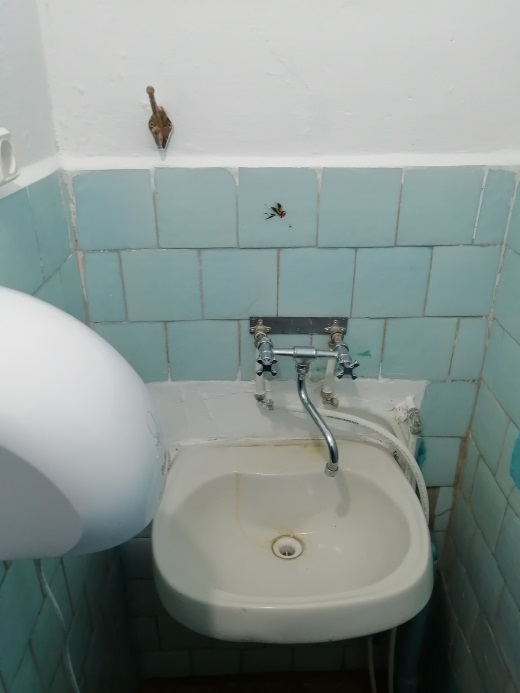 Доступ к информационным системам и информационно-телекоммуникационным сетям – имеется Обеспечение доступа в здания образовательной организации инвалидов и лиц с ограниченными возможностями здоровья – имеется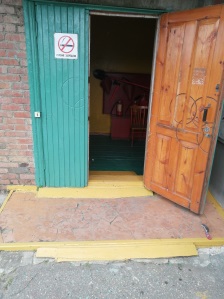 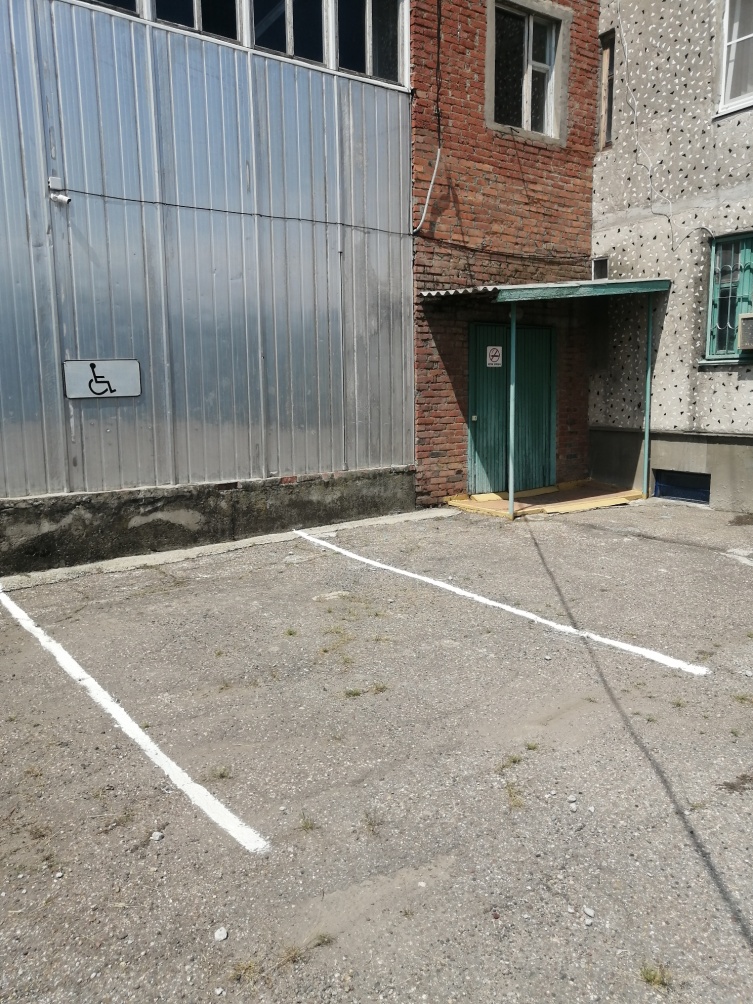 